ZAPROSZENIE DO PODRÓŻY Z PATRONEMKRAKÓWSTACJA PIERWSZAA Kraków, jako magiczna stolica bohemy, czaruje gracją dorożek, które niczym bakara są obietnicą miłości. Tętent końskich kopyt po zabytkowych kamieniach rynku wprowadza w nostalgię za pięknem niczym księżyc w mrok nocy. Pięknie to opowiedział Gałczyński w swoim wierszu: Zaczarowana dorożkaAllegro cantabile
Grzywa mu się i ogon bielą,
wiatr dmucha w grzywę i w biały welon.

Do ślubu w dryndzie jedzie dziewczyna,
a przy dziewczynie siedzi marynarz.

Marynarz łajdak zdradził dziewczynę,
myślał: Na morze sobie popłynę.
Lecz go wieloryb zjadł na głębinie.

Ona umarła potem z miłości,
z owej tęsknoty i samotności.

Ale ze miłość to wielka siła,
miłość po śmierci ich połączyła.

Teraz dorożką zaczarowaną
jedzie pan młody z tą młodą panną
za miasto, gdzie jest stara kaplica,

i tam, jak w ślicznej starej piosence,
wiąże im stułą stęsknione ręce
ksiądz, co podobny jest do księżyca.

Noc szumi. Grucha kochany z kochaną,
ale niestety, co rano
przez barokową bramę
pełną sznerklów i wzorów
wszystko znika na amen
in saecula saeculorum:
ZACZAROWANA DOROŻKA
ZACZAROWANY DOROŻKARZ
ZACZAROWANY KOŃ.Jedno z niewielu miast tak bardzo klimatycznych, artystycznych, w tym poetyckich – „duchowa stolica Polaków”. Toteż nie dziwi, że twórcy o Krakowie pisali wiele, zawsze z emocjami (nie zawsze zaś z pozytywnymi). Kraków się kocha lub się go omija, ale co stanowi o tym, że jest tak ważny w sercach poetów? Niech powiedzą wiersze.Oczywiście Kraków to piękno, historia i  dusza budynków, kamienic, uliczek, bruków, brzegów Wisły i innych cudów – wytworów pracy ludzi i natury. Najchętniej opiewane jest budzące podziw Stare Miasto i wszystko, co dla niego charakterystyczne. Wszelkie ozdoby, zabytki Krakowa równie okazale prezentują się w dzień, jak i nocą.Jama Michalikowa, w której starzy bywalcy mówiąc ściszają głos. Jakby duchy przeszłości nakazywały szacunek. Przy kawie na starych, kordonkowych serwetach, jak się wsłuchamy to poczujemy gwar dawnej bohemy. Kto wie może i sam Mistrz Gałczyński przebije się przez nie? Trzeba jednak umieć zwolnić i na chwilę przestać biec. Będąc w Krakowie trzeba usłyszeć hejnał, wejść do Piwnicy pod baranami.  Tam poczytać cytaty ze ścian. Słowa, zdania, jakże często znane. Koniecznie trzeba się przejść Plantami. Do Krakowa każdy z nas powinien choć raz pojechać, a potem jeszcze raz i jeszcze raz.  Tak samo jak czytać dobrą poezję, która barwi nasze spojrzenie na szarą codzienność. W Polsce jest wiele miast, do których należy wracać. Osobiście bardzo lubię Poznań. To w nim mieszkam. Pełno wkoło zieleni. Puszcza Zielonka, zaraz obok Wielkopolski Park Narodowy. Wszędzie można poruszać się rowerem. Zwłaszcza wzdłuż Warty. Woda mnie uspokaja, mogę na nią patrzeć godzinami. 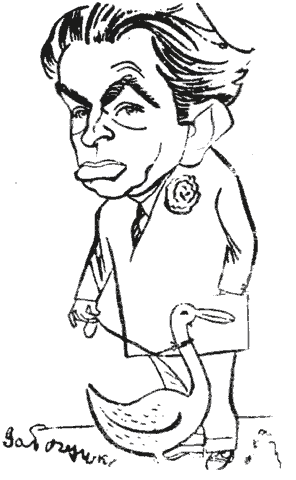 Konstanty Ildefons Gałczyński,ps. „Karakuliambro”23 stycznia 1905 r.  -   6 grudnia 1953 r . Najczęściej kojarzony jest przez  Teatrzyk Zielona Gęś.Konstanty Ildefons Gałczyński - poeta o niezwykłej łatwości pisania, mistrz groteski i abstrakcyjnego humoru. Jak nikt inny łączyć sprzeczności. Nadal jego teksty cieszą się popularnością, poezja jest śpiewana, a kabarety śmieszą. Bez jego twórczości nie byłoby Ireny Kwiatkowskiej, dla której specjalnie pisał, ani też współczesnej literatury, Młynarskiego, Osieckiej.To na siebie czekasz, od zawszeNajważniejszą relację, jaką w życiu tworzymy, to relacja z samym sobą. Wszyscy inni mogą przychodzić i wychodzić do naszego życie, a siebie mamy na zawsze!Od pierwszego oddechu do ostatniego tchnienia.Zwykle jesteśmy nastawieni na uzyskanie od naszych bliskich tego, czego potrzebujemy, żeby czuć się dobrze. Nie wierzymy, że możemy coś znaczącego dostać od siebie samych. Tak nam trudno zaufać naszemu wewnętrznemu przewodnictwuOd czegoś jednak trzeba zacząć. Gdzie szukać inspiracji? Przecież licealista dopiero wkracza w świat dorosłych. WYSPY SZCZĘŚLIWESTACJA DRUGAProśba o wyspy szczęśliweA ty mnie na wyspy szczęśliwe zawieź,
wiatrem łagodnym włosy jak kwiaty rozwiej, zacałuj,
ty mnie ukołysz i uśpij, snem muzykalnym zasyp, otumań,
we śnie na wyspach szczęśliwych nie przebudź ze snu.

Pokaż mi wody ogromne i wody ciche,
rozmowy gwiazd na gałęziach pozwól mi słyszeć zielonych,
dużo motyli mi pokaż, serca motyli przybliż i przytul,
myśli spokojne ponad wodami pochyl miłością.Wiele możemy się nauczyć od Wielkich Tego Świata np. od Naszego Patrona!Moja Babcia codziennie przed snem czytała biografie. Bardzo różne. Mówiła mi, że od sławnych i znanych ludzi wiele można się nauczyć. Podkreślała, że najlepiej uczyć się na cudzych błędach niż na własnych. Cóż na pewno jest to znacznie mniej bolące.Była też dobrym obserwatorem i rozmówcą. Jazda tramwajem była okazją do rozmowy z nieznajomymi. Często ludzie opowiadali jej swoje losy. Potem ona mi je przekazywała. Zawsze był jakiś morał. Pamiętaj od innych można się wiele nauczyć. To ona zapoczątkowała rodzinną tradycję bywania w bibliotece, skarbnicy książek. Wszyscy czuliśmy się, jak w rodzinie kiedy pożyczaliśmy kolejny tom. Może dlatego nikt z nas nigdy się nie nudził?  I tu z pomocą dla nas przychodzi biblioteka szkolna i dział zawierający biografie. Biografie  (gr. bíos – 'życie' i gráphō – 'piszę') – opis życia postaci autentycznej, o charakterze naukowym, literackim lub popularyzatorskim. Gatunek wykształcił się w starożytnościBiografia może mieć postać opracowania naukowego lub popularnonaukowego lub  formy literackiej  w postaci powieści biograficznej – m.in. w przypadku braku wystarczającej ilości informacji na temat danej osoby, w celu dokonania jej analizy psychologicznej lub przedstawienia jej wpływu na życie epoki. Wykorzystywane są wtedy wiadomości na temat osób podobnych oraz ogólne informacje z czasów i miejsc powiązanych z opisywaną osobą. Taką formą biografii może być wtedy również film dokumentalny lub  fabularyzowanym.Specyficzną formą biografii jest autobiografia, w której autor sam opisuje wydarzenia z własnego życia lub opowiada o nich osobie opisującej jego wspomnienia.W przypadku biografii o znaczących walorach poznawczych, jej autora można tytułować biografem danej postaci.Podanie zbioru dat i wydarzeń dotyczących bezpośrednio danej postaci jest biogramem lub życiorysem. Biografia jest w stosunku do życiorysu wzbogacona o elementy analityczne, krytyczne i podsumowujące.WARSZAWASTACJA TRZECIAO Warszawie pisać wiele nie trzeba. Każdy ją zna. Ale koniecznie zobaczyć trzeba Barbakan, przejść się najlepiej wiosną Łazienkami. Usiąść na ławce i zachwycić się pięknem przyrody oraz poczuć duch miłości Sobieskiego do Marysieńki. A wieczorem? Łyk kultury w teatrze Kwadrat, a potem filiżanka gorącej czekolady u Wedla będzie najlepszym zwieńczeniem pobytu w tym pięknym mieście. Jeśli masz mało relaksu to może: „Tuż za mostem północnym jest wspaniałe miejsce jakim jest Uroczysko Las Młociny. To bardzo dobrze zagospodarowany obszar, w którym można przyjść na piknik z grillem, z dziećmi na plac zabaw, z rodziną na spacer po licznych ścieżkach czy pojeździć na rowerze”Na zakończenie zacytuję słowa Niemena i nic więcej nie trzeba:Mam tak samo jak ty
Miasto moje a w nim
Najpiękniejszy mój świat
Najpiękniejsze dni
Zostawiłem tam kolorowe sny
Kiedyś zatrzymam czas
I na skrzydłach jak ptak,
Będę leciał co sil
Tam gdzie moje sny
I warszawskie kolorowe dni
Gdybyś ujrzeć chciał
Nadwiślański świt
Juz dziś wyruszaj ze mną tam
Zobaczysz jak przywita pięknie nas
Warszawski dzień
Mam tak samo jak ty
Miasto moje a w nim
Najpiękniejszy mój świat
Najpiękniejsze dni
Zostawiłem tam kolorowe sny
Gdybyś ujrzeć chciał
Nadwiślański świt
Juz dziś wyruszaj ze mną tam
Zobaczysz jak przywita pięknie nas
Warszawski dzień
Zobaczysz jak przywita pięknie nas
Warszawski dzień 	A co sam Gałczyński na temat Warszawy?W WarszawieCały dzień oddaję do reparacji gramofon -
nie mogę wyjść, nie mogę dojść do mechanika;
służąca poszła podniecać się teozoficznie -
trudno! ślicznie!

W każdym razie Żoliborz socjalizm przenika,
to znaczy, że służąca ma czas na kulturę,
a kultura to jest po prostu czas płynący jak muzyka.
Zresztą Marysia wyglądałaby z gramofonem cudacznie,
bo proszę: załóżmy - wyjdzie na ulicę, a tu deszcz padać zacznie
"i z nieba aż do ziemi spuszcza długie smugi
jak..."

Gramofon - 600 zł - człowiek się boi -
i to naprawdę smutne:

taka mała służąca, deszcz i "His Master's Voice"...
Godzina 11.32. Gra katarynka:
tili-duu... toli-duu - smutek.
"Dzwony Kornewilskie".
Cholera z katarynkami!

A Marysia, proszę pani, zajmuje się teozofiami,
zamiast myśleć o sprawach ziemskich...
może to i lepiej: sam zaniosę, zdążę.
Jeszcze by ją napadł Antoni Kociemski,
słynny wąsal żoliborski,
ognisty złodziej gramofonów,
potem by jeszcze zaszła w ciążę
Z objawami choroby morskiej...
(Dużo ciąży w Warszawie... Wojna?)...
Tili- duu... toli -duu...
Lecą confetti tonów,
świecą confetti tonów,
płaczą confetti tonów...
tili... boli...
ti... ty...
Warszawa.

Cały dzień oddaję do reparacji gramofon,
już 13-a. Nie mogę oddać!
ba, nie mogę wstać z tego zawieszonego w niebiosach fotela,
którego gałki w kształcie anielskich twarzyczek,
a w kształcie kobiet leżących poręcze.
Przy telefonie portrety: po twarzy Norwida biega ironiczny słoneczny promyczek,
a Wyspiański ma taką twarz, jakby mówił: - Pan je brzoskwinie, a ja się męczę.

Czas płynie.

Nieruchome i realne są tylko te cztery brzoskwinie.
Cały dzień oddaję do reparacji gramofon -
ale czy to wypada, gdy jestem Jupiter Stator
(czy widział kto Jowisza z gramofonem?),
bożek,
na tronie, z berłem, z orłem, z małą złotą baletnicą, tańczącą mi na dłoni rozpostartej
jak co?
jak morze...
Jestem zbyt bogaty dla tego świata.
Lepiej zostanę gwiazdą nad małym niemieckim miasteczkiem
albo pszczołą, która koło twych uszu lata.

Cały dzień oddaję do reparacji gramofon...
nie mogę...
13-a, 14-a, 15-a, 16-a,
telefon, telefon...

telefon to jest dziecinny płacz tego miasta,
tego dziecka chorego na trwogę.
Warszawianie! i co macie z tych telefonów,
gdy nocą wracacie do nie kochanych domów?
PUSTE RĘCE -
PUSTE RĘCE!
Zupełnie tak jak w mojej piosence.

Cały dzień oddaję do reparacji gramofon.
Już wieczór.
Może wieczorem?

Mechanik mieszka gdzieś na ulicy Suzina...
Suzin, Suzina - kto to jest?
Filareta, filomata?

Wieczór po Żoliborzu jak Wergiliusz z latarką lata...
8 Suzina.
A ja myślałem, że Suzina to jest dziewczyna.

1935WILNOSTACJA CZWARTAW samym centrum Wilna, tuż obok Placu Katedralnego, można przenieś się w inny świat. Wystarczy przekroczyć bramę ogrodu Bernardynów, aby zapomnieć, że jest się w mieście. Spokojny nurt Wilejki z bogactwem ptactwa nic nie robiącym sobie z przepływających kajakarzy, barwne kwiaty, fontanny, cień drzew przynoszący ulgę w upalne dni. Po trudach zwiedzania to idealne miejsce na relaks.Potem zobaczmy Zarzecze. To jedna z najstarszych dzielnic Wilna. W przeszłości zamieszkiwana przez rzemieślników i biedotę, teraz jest okupowana przez bohemę. Artyści, 1 kwietnia 1997 roku ogłosili tutaj swoją republikę. Republika Zarzecza, zwaną też Republiką Artystów. Ma ona swój hymn, prezydenta, flagę, pocztę, 17-osobową armię i konstytucjęNie możemy też pominąć Góry Trzykrzyskaiej. Jest to przepiękny punkt widokowy na Stare Miasto. 300 drewnianych schodów prowadzi na szczyt wzgórza, gdzie według legendy umęczono siedmiu franciszkanów. Krzyże z ciałami trzech męczenników ustawiono na górze, natomiast czterech strącono do Wilejki.Dla upamiętnienia ich męczeństwa w XVII wieku franciszkanie wznieśli na Łysej Górze trzy drewniane krzyże. W 1916 roku na szczycie postawiono krzyże betonowe, które przetrwały do 1950 roku, kiedy to zostały wysadzone w powietrze. Odbudowane je dopiero w 1989 roku jako pomnik ofiar stalinizmu na Litwie.Natomiast jeśli poczujemy głód udajmy się do dzielnicy żydowskiej. Wąskie i powykrzywiane uliczki z poprzecznymi arkadami oferują liczne, klimatyczne kawiarnie, restauracje oraz sklepiki. Można je znaleźć przy ulicach Gaona, Stiklių i Antokolskio.Społeczność żydowska przed wojną stanowiła 28% ludności Wilna i po Polakach była najbardziej liczna. W mieście istniało ponad 100 synagog i domów modlitwy. Mówiono nawet, że do Łodzi jedzie się po pieniądze, a do Wilna po mądrość. Wszystko to przerwała wojna, w wyniku której życie straciło 90% ludności żydowskiej. Dziś w dzielnicy można znaleźć szereg miejsc upamiętniających dawnych mieszkańców oraz informacje o Małym i Dużym Getcie, w których więziono Żydów przed eksterminacją.A co sam Gałczyński na temat Wilna?Noc w WilnieW sercu miłość, a w powietrzu żałość.
Wiatr w drzewach trwożliwych trzeszczy.
A ten deszcz - to jakby wiatr miał tyfus
i wymajaczyło mu się takie Wilno z deszczem;

i z takimi na Wilence mostkami,
gdzie samobójstwo to tylko romantyczność,
z dorożkami, płynącymi w mglistość,
z piwiarniami, gdzie piją żandarmi.

Na plakacie rząd do pożyczki wzywa.
Dorożkarze tłuką sie po pysku.
Tuż Wilenka, rzeczka mała, swarliwa,
łkająca czarno, ciemno, po rosyjsku.

1935Gałczyński w pigułceUrodził się w Warszawie 23 stycznia 1905 roku.syn Konstantego i Cecylii z Łopuszyńskich. Ojciec był technikiem kolejowym, matka córką właściciela restauracji.Dzieciństwo i młode lata spędził w kamienicy przy ulicy Towarowej 54 w Warszawie.1914-1918  chodził do Szkoły Komitetu Polskiego w Moskwie.Rodzina Gałczyńskich została ewakuowana z Warszawy po wybuchu I wojny światowej. Gałczyński zaczął pisać.Warszawa studia na Uniwersytecie Warszawskim (filologia angielską i klasyczna), jednak żadnego z tych kierunków nie ukończył.Pierwszy wiersz wydrukowano przed maturą autora w 1923 roku, w czasopiśmie "Rzeczpospolita".Gałczyński rozpoczął współpracę z "Cyrulikiem Warszawskim", napisał powieść "Porfirion Osiełek, czyli Klub Świętokradców".Powołano go na dwa lata do służby wojskowej w szkole podchorążych, skąd został karnie wydalony i przeniesiony do Berezy Kartuskiej jako prosty żołnierz. .Należał do warszawskiej bohemy artystycznej. Związał się z grupą poetycką "Kwadryga" oraz pismami satyryczno-politycznymi Warszawy. Jego utwory publikowało też pismo społeczno-literackie "Tęcza" w Poznaniu.Tworzył na uboczu dwóch nurtów poezji dwudziestolecia międzywojennego, klasycystycznego i awangardy. W swojej twórczości wykorzystywał futuryzm, kubizm, surrealizm. Wybrał poezję libero, cygana, trubadura, który służy wszystkim i nikomu.Pisząc swoją poezję kierował się zasadą: "By zarobić ździebełko na bułeczkę i masełko".W 1930 roku ożenił się z Natalią Awałow (pseudonim Anna Glińska)  polską pisarką, autorką książek dla dzieci i młodzieży, tłumaczką literatury rosyjskiej).Ślub odbył się w cerkwi prawosławnej - w soborze metropolitalnym Świętej Równej Apostołom Marii Magdaleny.Między 1931 a 1933 rokiem Gałczyński przebywał w Berlinie jako attache kulturalny.W Berlinie studiował język niemiecki i łacinę.  W 1933-1936 zamieszkał w Wilnie w 1936 roku urodziła się ich córka, Kira.  nawiązał współpracę z radiem, drukował swoje wiersze w prasie wileńskiej, krakowskiej i warszawskiej. Własnym nakładem wydał poemat "Ludowa zabawa". Napisał m.in. "Buty szewca Szymona" dla Hanki Ordonówny W 1936 roku wrócił do Polski i zamieszkał w Aninie.Rozpoczął współpracę z "Prosto z Mostu". Powstał cykl liryczny "Noctes Aninenses". Zmarła w Pradze matka poety.Po wybuchu II wojny światowej Gałczyński został powołany do wojska i brał udział w kampanii wrześniowej.Trafił do niewoli radzieckiej, z której został przekazany do niewoli niemieckiej. Okupację spędził w stalagu XI A (Altengrabow pod Magdeburgiem).W czasie okupacji jego wiersze ukazywały się w drukowanych konspiracyjnie antologiach poezji "Werble wolności" i "Słowo prawdziwe".Po zakończeniu wojny Gałczyński zaczął podróżować, zwiedził Brukselę, Paryż, Holandię. Gałczyński wrócił do kraju statkiem repatrianckim "Ragne" z Brukseli 22 marca 1946 roku. Zamieszkał w Krakowie.Nawiązał on współpracę z "Przekrojem"Powstały pierwsze "Zielone Gęsi" i "Listy z fiołkiem".Recytował swoje wiersze w satyrycznym teatrzyku "Siedem Kotów".Napisał "Zaczarowaną dorożkę" i "Kolczyki Izoldy". Podjął współpracę z "Tygodnikiem Powszechnym", "Szpilkami" i "Odrodzeniem".Okres krakowski to próba zaadaptowania jego kreacji beztroskiego poety, łączącego w artystyczną całość groteskę, ironię i powagę, do nowych warunków społecznych.W roku 1947 Gałczyński rozpoczął cykl wyjazdów autorskich.Wyjechał  do Szczecina i przyjął propozycję zamieszkania w tym mieście.Rok później poeta doznał pierwszego zawału serca i został przewieziony do Warszawy  przy Alei Róż 6.Wiosną 1948 roku Gałczyński wyjechał do Nieborowa.Napisał "Niobe".Atak Adama Ważyka na poezję Gałczyńskiego podczas zjazdu Związku Literatów Polskich w Warszawie w 1950 spowodował, że wiersze poety coraz rzadziej ukazywały się na łamach prasy, a "Przekrój" przestał publikować "Zieloną Gęś".Poeta "odkrył" leśniczówkę Pranie nad jeziorem Nidzkim i postanowił osiedlić się na Mazurach. Obecnie mieści się tam jego muzeum.Powstały najwybitniejsze utwory ostatnich lat życia poety -  "Kronika Olsztyńska"..Gałczyński zmarł 6 grudnia 1953 roku w Warszawie na skutek trzeciego zawału serca.Został pochowany na Cmentarzu Wojskowym na Powązkach, gdzie spoczęła w 1976 roku jego żona.Gałczyński swojej żonie poświęcił niezliczoną ilość wierszy, choć niektórzy twierdzą, że wiersze o żonie są zaskakująco mało zmysłowe.Gałczyński na ogół przedstawiał sielski obraz rodzinnego szczęścia i małżeńskiej wierności.Gałczyński w piosenkachWIKIPEDIAPoezja K. I. Gałczyńskiego stała się inspiracją dla wielu twórców muzyki popularnej. Niektóre jego wiersze doczekały się kilku takich interpretacji. Teksty K.I. Gałczyńskiego wykorzystywane były także w kabaretach, takich jak: Kabaret Olgi Lipińskiej, Kabaret Potem czy też Barszcz z krokietem.Powstały w PRL wiersz Ukochany kraj został użyty jako słowa pieśni socrealistycznej, którą planowano wprowadzić jako hymn państwowy. W 2001 roku powstał musical Ukochany kraj w reżyserii Janusza Józefowicza w teatrze muzycznym Studio Buffo.Do piosenek z tekstami Gałczyńskiego należą:Ballada o dwóch siostrach, muz. Stanisław Staszewski, śpiewa Kazik Staszewski z zespołem KultBallada o dwóch siostrach, muz. Adam Sławiński, śpiewa Stan BorysBallada o trąbiącym poecie, muz. WhiteHouse Magiera i L&A, śpiewa Tomasz Andersen (Roszja)Barbara Ubryk, muz. Krzysztof Knittel, śpiewa Jan KobuszewskiCóżem winien, muz. Adam Tkaczyk, śpiewa Adam Tkaczyk z zespołem Wyspy Dobrej NadzieiDeszcz, muz. Marek Jackowski, śpiewa Marek Jackowski i Anna Maria JopekDzięcioł i dziewczyna, muz. Adam Sławiński, śpiewa Maryla RodowiczDzikie wino, muz. Wojciech Trzciński, śpiewa Magda UmerDziś znowu leżałem, muz. Jerzy Derfel, śpiewa Jan KobuszewskiGdybyś mnie kiedyś, muz. Tomasz Łuc, śpiewa Katarzyna GroniecHola, wpuść nas (II i III cz. wiersza „Siódme niebo”), muz. Grzegorz Turnau, śpiewa Grzegorz Turnau (albumy Naprawdę nie dzieje się nic i Kruchy świat, kruche szkło)Kochanie moje, kochanie (List jeńca), muz. A. Panas, śpiewa Michał BajorKokaina, muz. Jerzy Derfel, śpiewa Piotr FronczewskiKołysanka (List jeńca), muz. Jan Adam MaklakiewiczLiryka, liryka, muz. Grzegorz Turnau, śpiewa Grzegorz Turnau (albumy Nawet i Kruchy świat, kruche szkło)Matka Ziemia, muz Stanisław Syrewicz, śpiewa Piotr FronczewskiModlitwa do Anioła Stróża, muz. Adam Tkaczyk, śpiewa Adam Tkaczyk z zespołem Wyspy Dobrej NadzieiModlitwa do Anioła Stróża, muz. Robert Kasprzycki, śpiewa Robert Kasprzycki, Janusz RadekNa sto dwa, muz. Jerzy Derfel, śpiewa Jan KobuszewskiNoc, muz. Kwartet ProForma, śpiewa Przemysław Lembicz z zespołem Kwartet ProFormaNie piszę listów, Wyk. Mroku, album Mroczne NagraniaOcalić od zapomnienia, muz. Marek Grechuta, śpiewa Marek GrechutaPieśń o żołnierzach z Westerplatte, muz. Juliusz Łuciuk, wyk. Anna German; inne wykonanie, muz. Forteca, wyk. FortecaPiosenka, muz. Artur Gadowski, śpiewa Artur GadowskiPiosenka o ulicy Sarg, muz. Rafał Kowalewski, śpiewa Rafał KowalewskiPłacz po Izoldzie, wyk. Mirosław Czyżykiewicz na albumie AvePłacz po Izoldzie, muz. Grzegorz Turnau, śpiewa Grzegorz Turnau (albumy Tutaj jestem i Kruchy świat, kruche szkło)Pompa, muz. Grzegorz Turnau, śpiewa Grzegorz Turnau (albumy To tu, to tam i Kruchy świat, kruche szkło)Prośba o wyspy szczęśliwe, muz. Stanisław Syrewicz, śpiewa Magda UmerPsy – muz. Zbigniew Raj, wyk. zespół Tropicale Thaiti Granda BandaPyłem księżycowym, muz. Stanisław Syrewicz, śpiewa Magda UmerRomanca o trzech siostrach emigrantkach, muz. Wojciech Waglewski, śpiewa Jacek BończykSekretarka, muz. Ewa Kornecka, śpiewa Jacek WójcickiSowa (We śnie...), śpiewa Grzegorz Turnau (albumy Pod światło, Turnau w Trójce i Kruchy świat, kruche szkło) Spowiedź kretyna, muz. Stanisław Syrewicz, śpiewa Piotr FronczewskiStraszna ballada wielkanocna o zatopionej szynce, muz. Krzysztof Knittel, śpiewa Jan KobuszewskiŚmierć poety, muz. Stanisław Staszewski, śpiewa Kazik Staszewski z zespołem KultŚmierć poety, muz. Włodzimierz Korcz, śpiewa Marian OpaniaTy mnie, miła..., muz. Adam Tkaczyk, śpiewa Adam Tkaczyk z zespołem Wyspy Dobrej NadzieiUkochany kraj, pieśń, muz. Tadeusz Sygietyński, śpiewa m.in. Zespół MazowszeWciąż uciekamy..., muz. Piotr Szauer, śpiewa Piotr SzauerWe śnie, muz. Adam Tkaczyk, śpiewa Adam Tkaczyk z zespołem Wyspy Dobrej NadzieiWiatrucień, muz. Grammatik, album Światła miastaWróci wiosna, baronowo, muz. Stanisław Staszewski, śpiewa Kazik Staszewski z zespołem KultWyspy szczęśliwe (wiersz Prośba o wyspy szczęśliwe) muz. Anna German, śpiewa Anna GermanZaproszenie na wycieczkę, muz. Adam Tkaczyk, śpiewa Adam Tkaczyk z zespołem Wyspy Dobrej NadzieiGdzie znajdziemy wspomnienia o  Gałczyńskim?WIKIPEDIACzesław Miłosz sportretował Gałczyńskiego w książce Zniewolony umysł jako Deltę.Od 1998 w Szczecinie organizowany jest konkurs poetycki (biennale), na cześć poety nazywany jest Gałczynaliami.Kamień pamiątkowy na rogu ulic Towarowej i Grzybowskiej w miejscu, w którym znajdowała się kamienica, w której w latach 1905–1914 oraz 1918–1931 mieszkał Konstanty Ildefons Gałczyński. Kamień ustawiono z inicjatywy córki poety, Kiry Gałczyńskiej.W Szczecinie, w domu przy ul Marii Skłodowskiej-Curie 17, gdzie poeta wraz z rodziną mieszkał w latach 1948–1949, znajduje się tablica pamiątkowa.W 2005 roku, w setną rocznicę urodzin Gałczyńskiego, Poczta Polska wyemitowała znaczek z jego podobizną.W 2005 roku Narodowy Bank Polski wydał trzy monety okolicznościowe z wizerunkiem Gałczyńskiego o nominałach: 2,10 oraz 200 złotych.We wrześniu 2007 powstała w Warszawie Fundacja Zielona Gęś imienia Konstantego Ildefonsa Gałczyńskiego.Konstanty Ildefons Gałczyński jest patronem 30 szkół w całej Polsce.W Szczecinie 8 maja 1997 roku odsłonięto rzeźbę w kształcie stylizowanej „Zaczarowanej dorożki” z wiersza Konstantego Ildefonsa Gałczyńskiego, upamiętniającą pobyt poety w tym mieście w latach 1948–1949. Autorem rzeźby jest Stanisław Biżek.W Zabrzu organizowany jest Ogólnopolski Konkurs Recytatorski „Z Gałczyńskim łatwiej” pod honorowym patronatem Kiry Gałczyńskiej27 października 2018 roku na Cmentarzu Centralnym w Szczecinie posadzono obok Alei Zasłużonych młody dąb – „Drzewko Pamięci”.W lesie nieopodal Leśniczówki Pranie znajduje się głaz upamiętniający Gałczyńskiego z tablicą z napisem "W to miejsce K. I. Gałczyński przychodził pod ulubioną sosnę w latach 1950-53. Poeci i drzewa odchodzą. Pozostają pamięć i poezja. Fundator Nadleśnictwo Maskulińskie 21 czerwca 2003".W Piszu na ulicy Kościuszki znajduję się pomnik Konstantego Ildefonsa Gałczyńskiego.Muzeum Konstantego Ildefonsa Gałczyńskiego w Praniu.Ścieżka dydaktyczna „Śladami Gałczyńskiego” na terenie Rezerwatu przyrody Jezioro Nidzkie.